BASIC JOB PURPOSETo work as part of a team, providing a range of administrative support for internal and external customersTo support the development of effective and efficient administration servicesProviding front of house/first point of contact services to visitors, parents, governors, students and staff To provide administration support services to contribute to the delivery of teaching and learning across the academy.MAIN RESPONSIBILITIESTrinity Academy HalifaxJob DescriptionTrinity Academy HalifaxJob Description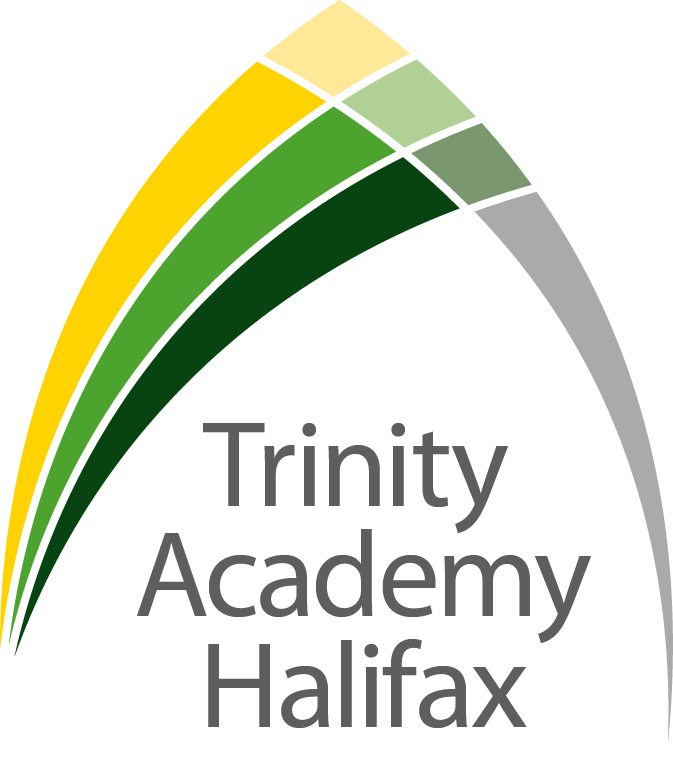 Job Title:  General AdministratorJob Scale: Scale 3 (Point 5 - 6)Reporting to:	Administration ManagerResponsible for:n/a1To work as part of a team to provide customer focused services and a high quality, efficient administration support, using a range of IT packages and general office skills.2To deal with enquiries from internal and external customers.3To prioritise work to meet conflicting deadlines.4To undertake administrative duties including; preparing correspondence; managing meeting rooms, dealing with hospitality and arrangements for attending conferences, raise orders and monitoring stock supplies.5To collate and prepare information from a variety of sources, including inputting and retrieving data using databases, or other applications.  6To communicate effectively with internal & external customers in relation to work undertaken.7To work with others to help improve work organisation and effectiveness.8To maintain accurate records and track progress of work.9To assist in the training of new team members.10To undertake any other administration duties to ensure the delivery of high quality teaching and learning.Other Specific Duties:To continue personal professional development as required.Attend staff and other meetings and participate in staff training and development events as required. To actively engage in the performance review process.  All support staff may be used to perform appropriate duties as and when required by the academy, commensurate with the salary grade of that post if it is higher than the employee’s current salary.To work in the best interests of the academy, students, parents and staff.To adhere to the Academy’s policies and procedures with particular reference to Child Protection, Equal Opportunities, Teaching and Learning and Health and Safety.Undertake the role of a Form Tutor within the academy’s Vertical Tutoring pastoral College structure, and provide relevant and appropriate pastoral support.Whilst every effort has been made to explain the main duties and responsibilities of the post, each individual task undertaken may not be identified.  Employees will be expected to comply with any reasonable request from a manager to undertake work of a similar level that is not specified in this job description.This job description is current at the date shown, but, in consultation with you, may be changed by the Principal to reflect or anticipate changes in the job commensurate with the grade and job title.           __________________________________________ Post Holder          __________________________________________ Line Manager          __________________________________________ Principal          __________________________________________ DatePERSON SPECIFICATIONPERSON SPECIFICATIONPERSON SPECIFICATIONJob: General AdministratorJob: General AdministratorJob: General AdministratorKEY CRITERIAESSENTIALDESIRABLEQualifications & Experience4 or more GCSE’s at grade C or above, including English and Maths (or equivalent) Evidence of experience in a similar, office or administration roleExperience of working to deadlinesExperience of note taking and arranging meetingsExperience of using databases, word processing and a range of other IT packages   Experience of working in a school environment (understanding of safeguarding and Child Protection issues)Experience of BromcomKnowledge & UnderstandingKnowledge of administration systems and general office proceduresUnderstanding of filing, storage and archive systems and proceduresThe potential uses of data to support efficiency Skills & abilitiesAbility to communicate and negotiate effectively to a range of audiences (internal and external) through strong inter-personal, written, oral and presentation skillsSound judgment and ability to make decisions based on understanding of relevant informationAble to prioritise work and to manage work to meet tight deadlines Adaptability to changing circumstances/ideasWork as an effective team member and apply given instructionsCustomer service skillsAble to apply written and verbal instructions Able to organise, plan and complete tasks Able to work in a school environment, around children and young peopleAble to work as part of a teamHigh personal standards and able to provide a role model for students and staffSeek support and advice when necessaryNegotiate and consult fairly and effectivelyDeal sensitively with people and resolve conflictsAble to develop and maintain effective communication systemsPersonal QualitiesAdaptability to changing circumstances/new ideasAbility to inspire confidence in staff, students, parents and othersReliability and integrity and a commitment to confidentiality  Determination to succeed and the highest possible expectations of self and othersA commitment to inclusive education